แบบตรวจสอบคุณสมบัติการขอทุนยุทธศาสตร์วิจัยมหาวิทยาลัยมหิดล (MU’s Strategic Research Fund)ชื่อโครงการ ชื่อหัวหน้าโครงการ ภาควิชา      ส่วนงาน เบอร์โทร      อีเมล์ ประเภททุนที่เสนอขอ Starter                     Rising                       Professional                       World Classระยะเวลาที่ขอทุน  ปีงบประมาณที่เสนอขอ ปีที่ 1  บาทเกณฑ์คุณลักษณะโครงการที่ต้องมี (Required criteria) สอดคล้องหรือสนับสนุน SDGs (ระบุกลุ่ม)…………………………………..………………………………………………. เป็นงานวิจัยข้ามศาสตร์ (โปรดระบุ)……………………….…………………………………………………………………… มีความร่วมมือกับสถาบัน/องค์กรชั้นนำในระดับนานาชาติที่เป็นที่ยอมรับในวงวิชาการอย่างกว้างขวาง หรือ มหาวิทยาลัยในอันดับสูงสุด 200 ลำดับแรก* (โปรดระบุชื่อสถาบันหรือนักวิจัย)........................................................................................................................................................................................... มีความร่วมมือกับสถาบัน/องค์กรชั้นนำในระดับนานาชาติที่เป็นที่ยอมรับในวงวิชาการอย่างกว้างขวาง หรือ มหาวิทยาลัยในอันดับสูงสุด 100 ลำดับแรก* (โปรดระบุชื่อสถาบันหรือนักวิจัย)...........................................................................................................................................................................................* จัดอันดับของTHE หรือ QS หรือ มีการทำงานร่วมกับ Top researcher อ้างอิงจากฐานข้อมูล inCites หรือ มีลักษณะเชิงประจักษ์ว่าเป็นความร่วมมือกับนักวิจัยที่มีชื่อเสียงอย่างยิ่งในสาขานั้น ๆ ในระดับนานาชาติคุณลักษณะโครงการที่หากมีจะได้รับการพิจารณาเป็นลำดับต้น (Priority criteria) มีการสร้างนวัตกรรม หรือผลกระทบเชิงบวกต่อสังคม (โปรดระบุ)........................................................................................................................................................................................... มีการสร้างนวัตกรรมหรือผลกระทบเชิงบวกต่อสังคม (โปรดระบุ)...........................................................................................................................................................................................4. จริยธรรมการวิจัย (กรุณาแนบมาพร้อมกับโครงการวิจัย)หัวหน้าโครงการที่ขอทุนทุกประเภท1.  ต้องไม่ติดค้างการส่งผลงานตีพิมพ์ทุนที่ครบกำหนดเวลาของสัญญาเกิน 2 ปี หรือต้องไม่ติดค้างการส่งรายงานฉบับสมบูรณ์ของทุนที่ครบกำหนดเวลาสัญญาแล้วเกิน 3 ทุน (ทั้งทุนภายในและภายนอกมหาวิทยาลัย) 2.  ไม่อยู่ระหว่างการรับทุนวิจัยจากเงินรายได้มหาวิทยาลัยอื่น ๆ (โปรดระบุโครงการที่เคยขอทุนพร้อมผลงาน) ขอรับรองว่า รายละเอียดข้างต้นถูกต้องและเป็นความจริงทุกประการ		(.........................................)		หัวหน้าโครงการ		วันที่ ........................................เอกสารแนบท้ายหัวข้อ SDGs ที่เกี่ยวข้องประเภทการดำเนินการ การทดลองในคน   มีใบรับรอง        อยู่ระหว่างการยื่นขอ (โปรดแนบหลักฐาน) การทดลองในสัตว์ ใบรับรอง          อยู่ระหว่างการยื่นขอ (โปรดแนบหลักฐาน) ใบอนุญาตใช้สัตว์ เลขที่  การทดลองในพืช แนบใบคำขอการใช้พืชตาม พรบ. คุ้มครองพันธุ์พืช ดาวโหลดได้ที่ https://op.mahidol.ac.th/ra/orra_download/    การทดลองใช้เชื้อจุลินทรีย์
ก่อโรค พันธุวิศวกรรม หรือเทคโนโลยีชีวภาพสมัยใหม่ มีใบรับรอง     อยู่ระหว่างการยื่นขอ (โปรดแนบหลักฐาน)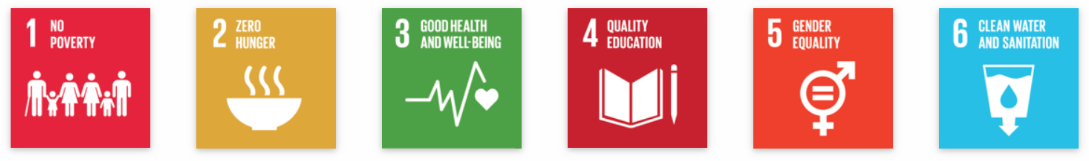 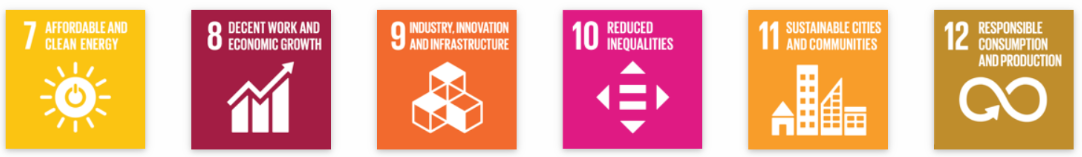 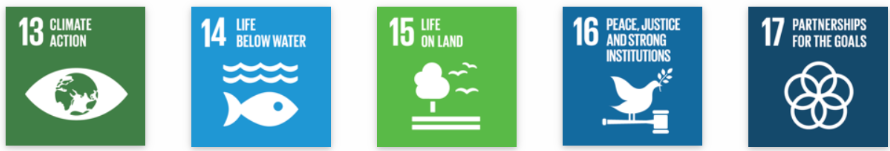 